Relazione annuale RPCT anno 2019 SEZIONE 1. ANAGRAFICA AMMINISTRAZIONECodice fiscale Amministrazione: 00589400175Denominazione Amministrazione: COMUNE DI PAISCO LOVENO BRESCIAComparto: Comuni fino a 15000 abitantiRegione di appartenenza: LombardiaClasse dipendenti: da 1 a 9Numero totale Dirigenti: 1SEZIONE 2. ANAGRAFICA RPCTNome RPC: ONOFRIOCognome RPC: CAFORIOQualifica: DirigentePosizione occupata: Segretario ComunaleData inizio incarico di RPC: 21/03/2013Il RPCT svolge anche le funzioni di Responsabile della trasparenzaRPCT coincide con Segretario Comunale
RPCT svolge la funzione di RPCT anche in altri ComuniSEZIONE 3. RENDICONTAZIONE MISURE GENERALILa presente sezione illustra l’andamento relativo all’attuazione delle misure generali per l’anno di riferimento del PTPC.3.1. Sintesi dell’attuazione delle misure generali Con riferimento all’attuazione delle misure generali, nell’anno in corso, sono state programmate 7 misure generali.Rispetto al totale delle misure generali programmate la situazione relativa alla loro attuazione corrisponde alla situazione rappresentata nella figura che segue: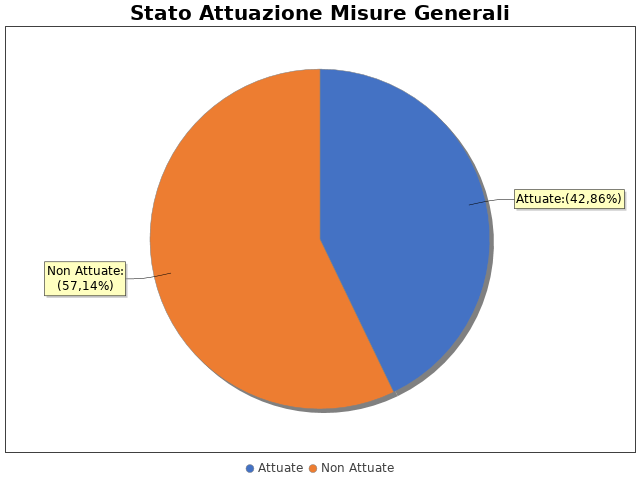 In particolare, per quanto riguarda le misure non attuate si evidenzia che: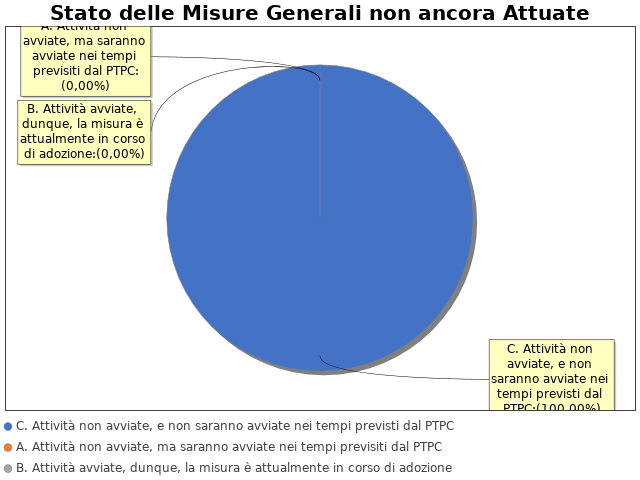 Inoltre, per quanto concerne le misure che, pur essendo state programmate, non risultano ancora attuate e non possono essere attuate nei tempi previsti dal PTPC, si evidenziano le seguenti motivazioni: 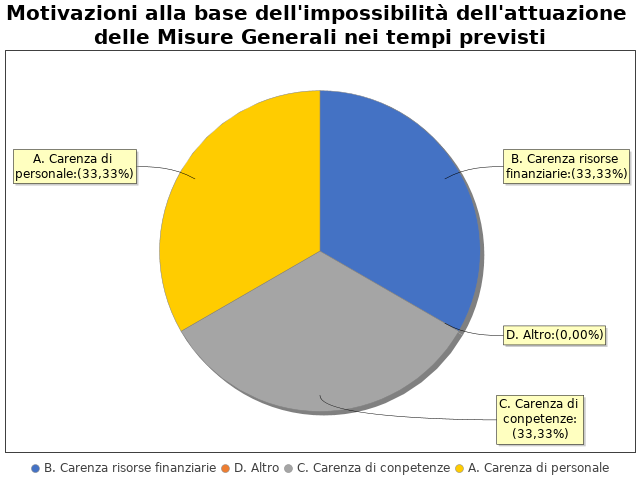 Note del RPCT:3.2 Codice di comportamento Il codice di comportamento è stato adottato nel 2014
Rispetto al totale degli atti di incarico e i contratti, sono stati adeguati alle previsioni del Codice di Comportamento adottato, il 68% degli atti.
Sono state adottate le seguenti misure che garantiscono l'attuazione del Codice di Comportamento: L'ATTIVITA' DI VIGILANZA PREVISTA DALL'ARTICOLO 12 DEL CODICE DI COMPORTAMENTO
Le seguenti aree di rischio sono state interessate da procedimenti disciplinari avviati, nell'anno di riferimento del PTPC in esame, per segnalazioni su violazioni del Codice di Comportamento, nei confronti dei dipendenti:
 - F. Gestione delle entrate, delle spese e del patrimonio
Nell'anno di riferimento del PTPC in esame sono stati attivati, per segnalazioni su violazioni del Codice di Comportamento, 0 procedimenti disciplinari; tra questi, 0 procedimenti disciplinari hanno dato luogo a sanzioni.Note del RPCT:3.3. Rotazione del personale 3.3.1 Rotazione OrdinariaLa misura Rotazione del Personale non è stata programmata nel PTPC in esame o, laddove la rotazione ordinaria sia stata già adottata negli anni precedenti, non si prevede di realizzare interventi correttivi o ad essa collegati.
Per le seguenti motivazioni: CARENZA DI PERSONALE IDONEO PER L'ATTUAZIONE DELLA MISURA3.3.2 Rotazione StraordinariaNel PTPCT non sono state programmate le azioni e le modalità organizzative idonee a garantire la tempestiva adozione della Rotazione Straordinaria del Personale in caso di necessità.
Per le seguenti motivazioni: CARENZA DI PERSONALE IDONEO PER L'ATTUAZIONE DELLA MISURANote del RPCT:3.4. Misure in materia di conflitto di interessi Nel PTPC, nell'atto o regolamento adottato sulle misure di inconferibilità ed incompatibilità per incarichi dirigenziali ai sensi del D.lgs. 39/2013, sono esplicitate le direttive per l'attribuzione di incarichi dirigenziali e la verifica di insussistenza di cause ostative.

INCONFERIBILITA' 
Nell'anno di riferimento del PTPC in esame, sono pervenute 0 dichiarazioni rese dagli interessati sull'insussistenza di cause di inconferibilità.
Non sono state effettuate verifiche sulla veridicità delle dichiarazioni rese dagli interessati sull'insussistenza di cause di inconferibilità.

INCONPATIBILITA' 
Nell'anno di riferimento del PTPC in esame, sono pervenute  0 dichiarazioni rese dagli interessati sull'insussistenza di cause di incompatibilità
Non sono state effettuate verifiche sulla veridicità delle dichiarazioni rese dagli interessati sull'insussistenza di cause di incompatibilità.
Nel PTPC, nell'atto o regolamento adottato sulle misure di inconferibilità ed incompatibilità per incarichi dirigenziali ai sensi del D.lgs. 39/2013, sono esplicitate le direttive per effettuare controlli sui precedenti penali
Non sono stati effettuati controlli sui precedenti penali nell’anno di riferimento del PTPC.

SVOLGIMENTI INCARICHI EXTRA-ISTITUZIONALI 
Nell'anno di riferimento del PTPC in esame, Non sono pervenute segnalazioni sullo svolgimento di incarichi extra-istituzionali non autorizzati.Note del RPCT:3.5. Whistleblowing La misura “Whistleblowing”, pur essendo stata programmata nel PTPC di riferimento, non è stata ancora attuata. 
In particolare, non sono state ancora avviate le attività per l’adozione della misura ma saranno avviate nei tempi previsti dal PTPC, a causa di:
 - Carenza di personale
 - Carenza di risorse finanziarie
 - Carenza di competenzeNote del RPCT:3.6. Formazione La misura “Formazione”, pur essendo stata programmata nel PTPC di riferimento, non è stata ancora attuata. 
In particolare, non sono state ancora avviate le attività per l’adozione della misura ma saranno avviate nei tempi previsti dal PTPC, a causa di:
 - Carenza di personale
 - Carenza di risorse finanziarie
 - Carenza di competenzeNote del RPCT:3.7. TrasparenzaSono stati volti monitoraggi sulla pubblicazione dei dati così come previsti nel PTPC.
In particolare, essi sono stati svolti con la seguente periodicità:
Annuale

I monitoraggi non hanno evidenziato irregolarità nella pubblicazione dei dati.
L'amministrazione non ha realizzato l'informatizzazione del flusso per alimentare la pubblicazione dei dati nella sezione “Amministrazione trasparente”.
Il sito istituzionale, relativamente alla sezione 'Amministrazione trasparente', non traccia il numero delle visite.

La procedura per la gestione delle richieste di accesso civico 'semplice' è stata adottata e pubblicata sul sito istituzionale.

Nell’anno di riferimento del PTPC non sono pervenute richieste di accesso civico 'semplice'.

La procedura per la gestione delle richieste di accesso civico 'generalizzato' è stata adottata e pubblicata sul sito istituzionale.

Nell’anno di riferimento del PTPC non sono pervenute richieste di accesso civico 'generalizzato'.
E' Stato istituito il registro degli accessi.
In particolare è stata rispettata l'indicazione che prevede di riportare nel registro l'esito delle istanze.Note del RPCT:3.8. PantouflageLa misura “Pantouflage”, pur essendo stata programmata nel PTPC di riferimento, non è stata ancora attuata.

In particolare, non sono state ancora avviate le attività per l’adozione della misura ma saranno avviate nei tempi previsti dal PTPC 
 a causa di:
  - Carenza di personale
  - Carenza di risorse finanziarie
  - Carenza di competenzeNote del RPCT:3.9. Commissioni e conferimento incarichi in caso di condannaLa misura “Commissioni, assegnazioni di uffici e conferimento di incarichi in caso di condanna per delitti contro le PA”, pur essendo stata programmata nel PTPC di riferimento, non è stata ancora attuata. 

 In particolare, non sono state ancora avviate le attività per l’adozione della misura ma saranno avviate nei tempi previsti dal PTPC 
 a causa di:
 - Carenza di personale
 - Carenza di risorse finanziarie
 - Carenza di competenzeNote del RPCT:3.10. Patti di integritàLa misura “Patti di Integrità” non è stata programmata nel PTPC in esame o, laddove la misura sia stata già adottata negli anni precedenti, non si prevede di realizzare interventi idonei a garantire la corretta e continua attuazione della stessa.
Per le seguenti motivazioni: E' PREVISTO L'INSERIMENTO NEL PIANO 2021-2023Note del RPCT:3.11. Considerazioni conclusive sull’attuazione delle misure generaliIl complesso delle misure attuate ha avuto un effetto (diretto o indiretto):
 - neutrale sulla qualità dei servizi
 - neutrale sull'efficienza dei servizi (es. in termini di riduzione dei tempi di erogazione dei servizi)
 - negativo sul funzionamento dell'amministrazione (es. in termini di semplificazione/snellimento delle procedure)
 - positivo sulla diffusione della cultura della legalità
 - neutrale sulle relazioni con i cittadini
 - positivo su NULLA DA SEGNALARESEZIONE 4. RENDICONTAZIONE MISURE SPECIFICHENon sono state programmate nel PTPC in esame misure specifiche. Le ragioni alla base della mancata programmazione nel PTPC in esame misure specifiche sono di seguito riportate:
RIDOTTA DIMENSIONE ORGANIZZATIVA DELL'ENTE (190 ABITANTI CON 2 DIPENDENTI)
La presente sezione illustra l’andamento relativo all’attuazione delle misure specifiche per l’anno di riferimento del PTPC.4.1. Quadro di sintesi dell’attuazione delle misure specifiche Con riferimento all’attuazione delle misure generali, nell’anno in corso, sono state programmate 0 misure specifiche.
Rispetto al totale delle misure specifiche programmate la situazione relativa alla loro attuazione corrisponde alla situazione rappresentata nella figura che segue:Nel dettaglio, rispetto al totale delle misure specifiche programmate per le diverse tipologie di misure, si evince la situazione illustrata nel grafico che segue: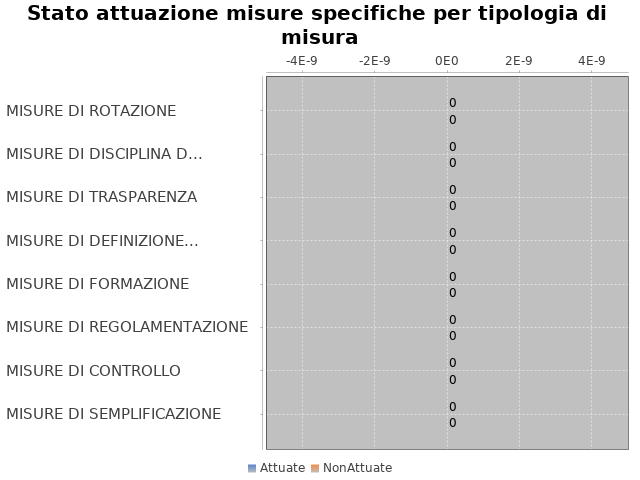 Note del RPCT:SEZIONE 5. MONITORAGGIO GESTIONE DEL RISCHIO Il grafico che segue indica, per ciascuna area di rischio esaminata nel PTPC, il numero di eventi corruttivi che si sono verificati nell’anno in corso (laddove verificatisi):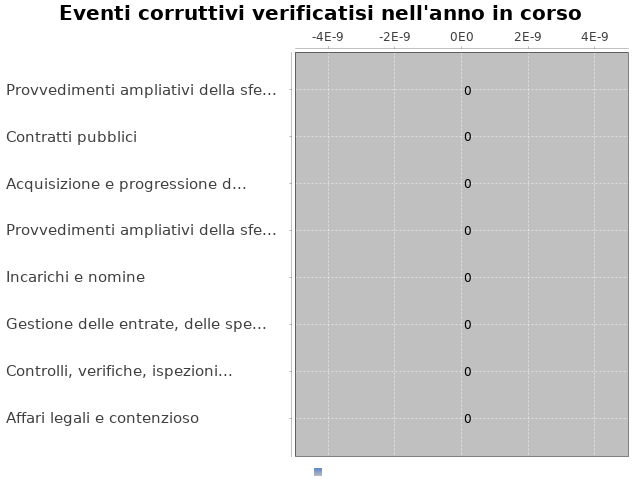 Con riferimento alle aree in cui si sono verificati eventi corruttivi, la tabella che segue indica se nel PTPC erano state previste misure di prevenzione della Corruzione:Tabella  - Previsione misure nelle aree in cui si sono verificati fenomeni corruttiviSi ritiene che la messa in atto del processo di gestione del rischio abbia generato dentro l’organizzazione i seguenti effetti:  -è rimasta invariata la consapevolezza del fenomeno corruttivo
  -è aumentata la capacità di scoprire casi di corruzione
  -è rimasta invariata la reputazione dell'ente

Il PTPC  non è stato elaborato in collaborazione con altre amministrazioni.SEZIONE 6. MONITORAGGIO ALTRE MISURE 
Non è stata effettuata la rotazione degli incarichi di arbitrato.
Non sono pervenuti suggerimenti e/o richieste di chiarimenti in merito alla strategia di prevenzione della corruzione dell'ente da parte di soggetti esterni all'amministrazione (es. sulle misure di prevenzione della corruzione adottate da parte di soggetti esterni all'amministrazione)
Tali suggerimenti non sono stati accolti.SEZIONE 7. MONITORAGGIO PROCEDIMENTI PENALI Non ci sono state denunce a carico di dipendenti dell'amministrazione nell'anno di riferimento del PTPC in esame.Non sono stati avviati procedimenti penali a carico di dipendenti dell'amministrazione nell'anno di riferimento del PTPC in esame.Note del RPCT:SEZIONE 8. MONITORAGGIO PROCEDIMENTI DISCIPLINARI Non sono stati avviati procedimenti disciplinari riconducibili a fenomeni corruttivi (in senso ampio, non solo per fatti penalmente rilevanti) a carico dei dipendenti.Note del RPCT:SEZIONE 9. CONSIDERAZIONI GENERALI Si ritiene che lo stato di attuazione del PTPC (definito attraverso una valutazione sintetica del livello effettivo di attuazione del Piano e delle misure in esso contenute) sia Sufficiente, per tali ragioni: Lo scostamento tra quanto previsto dal PTPC e quanto attuato e la parziale attuazione del medesimo sono stati determinati dall'esiguità della struttura organizzativa dell'Ente, dalle limitate risorse umane a disposizione e dalla necessità di dar corso allo svolgimento delle attività introdotte dalla normativa  che,  hanno reso gli adempimenti di difficile attuazionei

Si ritiene che l’efficacia complessiva della strategia di prevenzione della corruzione (definita attraverso una valutazione sintetica) con particolare riferimento alle misure previste nel Piano e attuate sia Idoneo, per tali ragioni: le misure previste dal Piano sono risultate idonee in rapporto alla ridotta struttura organizzativa come dimostrato dal mancato verificarsi di eventi corruttivi.

Si ritiene che l'esercizio del ruolo di impulso e coordinamento del RPC rispetto alla messa in atto del processo di gestione del rischio (definito attraverso una valutazione sintetica) sia stato Parzialmente idoneo, per tali ragioni: L'azione di impulso e coordinamento del RPC, ruolo ricoperto dal Segretario comunale in convenzione, è stata depotenziata sia dalla presenza parziale presso l'Ente, sia dall'assenza di adeguata struttura a cui demandare la traduzione degli adempimenti formali delle misure di prevenzione previste dal Piano.SEZIONE 10. MONITORAGGIO MISURE SPECIFICHEIl presente capitolo illustra l’andamento relativo all’attuazione delle singole misure specifiche programmate nell’anno di riferimento del PTPC.Misure specifiche di controlloNon sono state programmate misure specifiche di controllo.Note del RPCT:Misure specifiche di trasparenzaNon sono state programmate misure specifiche di trasparenza.Note del RPCT:Misure specifiche di definizione e promozione dell’etica e di standard di comportamentoNon sono state programmate misure specifiche di definizione e promozione dell'etica e di standard di comportamento.Note del RPCT:Misure specifiche di regolamentazioneNon sono state programmate misure specifiche di regolamentazione.Note del RPCT:Misure specifiche di semplificazioneNon sono state programmate misure specifiche di semplificazione.Note del RPCT:10.6.   Misure specifiche di formazioneNon sono state programmate misure specifiche di formazione.Note del RPCT:Misure specifiche di rotazioneNon sono state programmate misure specifiche di rotazione.Note del RPCT:Misure specifiche di disciplina del conflitto di interessiNon sono state programmate misure specifiche di disciplina del conflitto di interessi.Note del RPCT:Aree di rischioEVENTI CORRUTTIVIPREVISIONE DI MISURENessuna previsione